ВВЕДЕНИЕ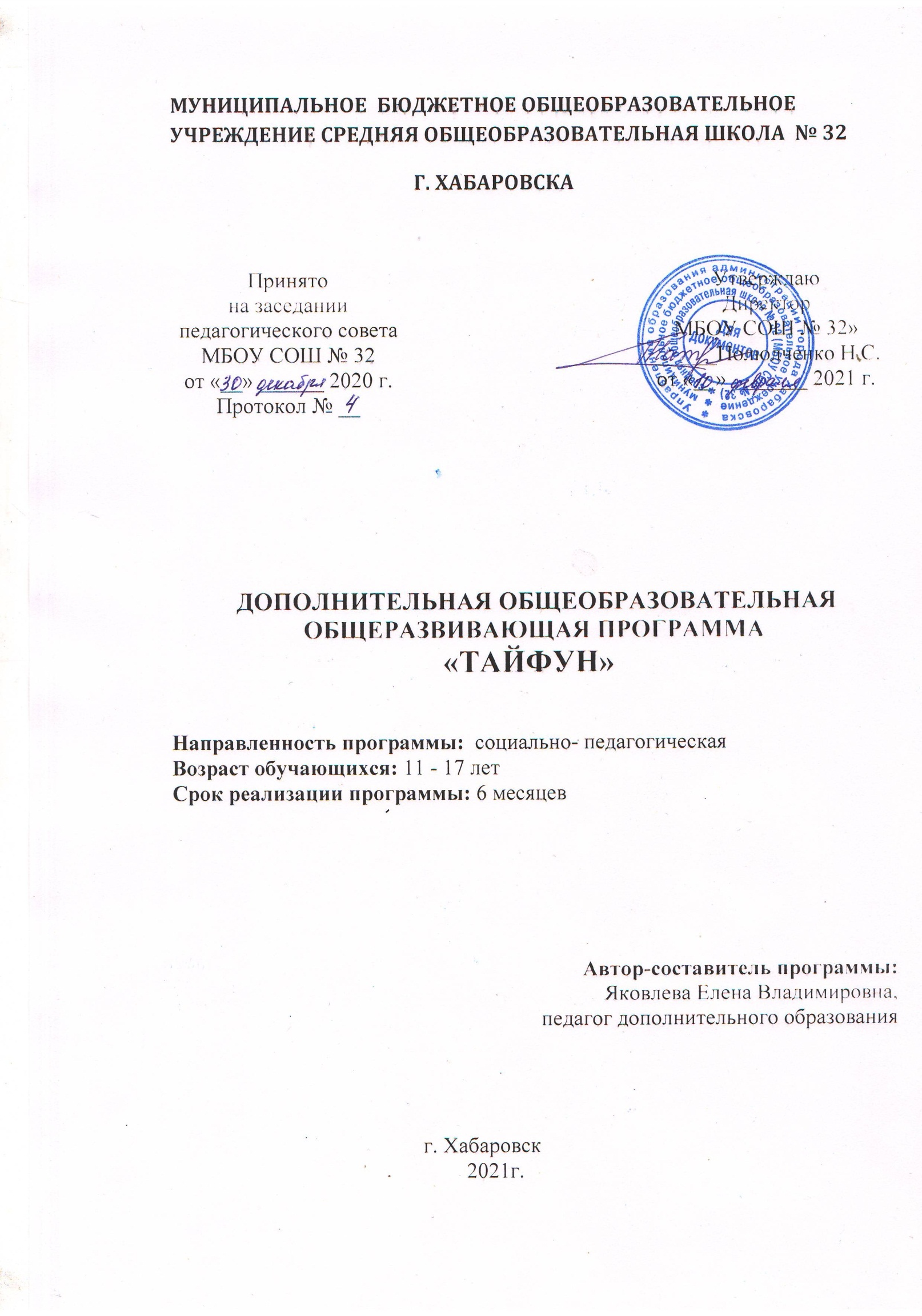        События последнего времени подтвердили, что экономическая дезинтеграция, социальная дифференциация общества, девальвация духовных ценностей оказали негативное влияние на общественное сознание большинства социальных и возрастных групп населения страны, резко снизили воспитательное воздействие российской культуры, искусства и образования как важнейших факторов формирования патриотизма. Стала все более заметной постепенная утрата нашим обществом традиционно российского патриотического сознания. Объективные и субъективные процессы существенно обострили национальный вопрос. В общественном сознании получили широкое распространение равнодушие, эгоизм, индивидуализм, цинизм, немотивированная агрессивность, неуважительное отношение к государству и социальным институтам. Появляется устойчивая тенденция падения престижа военной и государственной службы.        В этих условиях очень важно уделять внимание в воспитательном процессе школьников не только художественному и спортивному направлению деятельности, но важно вести работу по формированию патриотического сознания российских граждан как одного из факторов единения нации.В программе социально-гуманитарной направленности по военно-патриотическому воспитанию «Тайфун» определены приоритетные направления образования, среди которых важнейшим является увеличение воспитательного потенциала образовательного процесса. Ставится задача формирования у школьников гражданской ответственности и правового самосознания, духовности и культуры, инициативности, самостоятельности, толерантности, способности к успешной социализации в обществе и активной адаптации на рынке труда. Таким образом, предполагается ориентация школы не только на сообщение учащимся определенной суммы знаний, но и на развитие нравственных качеств личности, в том числе и патриотизма.В системе дополнительного образования России уже сложились определенные направления и формы патриотического воспитания учащихся. Как показывает опыт работы с подростками и юношами, одно из наиболее эффективных форм их подготовки к защите Отечества являются военно-патриотические клубы и отряды.Согласно главного положения 59 статьи Конституции Российской Федерации: «Защита Отечества является долгом и обязанностью гражданина Российской Федерации». Вот почему военно-патриотическое воспитание является одним из приоритетных в формировании у молодёжи высокого патриотического сознания, готовности к выполнению гражданского долга, важнейших конституционных обязанностей по защите интересов Родины.В целях активизации военно-патриотической работы среди молодёжи в 2021г. в МБОУ СОШ № 32 города воинской славы Хабаровска был сформирован   отряд Всероссийского Юнармейского движения «Тайфун».ВПО «Тайфун» - это молодежное объединение, функционирующее в социально-культурной сфере, оказывающее содействие в развитии духовных, физических, интеллектуальных потребностей учащейся молодёжи. Привитые в отряде навыки дисциплины, коллективизма, лидерские качества позволяют ребятам более успешно реализовываться в среде сверстников и осмысленно прогнозировать планы на будущее.КОМПЛЕКС ОСНОВНЫХ ХАРАКТЕРИСТИК ПРОГРАММЫПОЯСНИТЕЛЬНАЯ ЗАПИСКАКлассификация и направленность программыДополнительная общеобразовательная общеразвивающая программа «Тайфун» имеет социально-педагогическую направленность, направление - военно-патриотическое.При разработке данной программы были учтены нормативно - правовые документы:Федеральный закон Российской Федерации от 29 декабря 2012 г. №273- ФЗ «Об образовании в Российской Федерации».Постановление Правительства РФ «Об утверждении Санитарно- эпидемиологических требований к устройству, содержанию и организации режима работы образовательных организаций дополнительного образования детей (СанПиН 2.4.4.3172-14).Приказ Министерства просвещения РФ от 9 ноября 2018 г. N 196 «Об утверждении Порядка организации и осуществления образовательной деятельности по дополнительным общеобразовательным программам».Приказ Минобрнауки РФ от 23.08.2017г. №816 «Об утверждении Порядка применения организациями, осуществляющими образовательную деятельность, электронного обучения, дистанционных образовательных технологий при реализации образовательных программ».Стратегия развития воспитания в Российской Федерации на период до 2025 года (утверждена распоряжением Правительства Российской Федерации от 29 мая 2015 г. № 996).Концепция развития дополнительного образования детей Российской Федерации 2015-2020 гг. (утверждена распоряжением Правительства РФ от 04.09.2014 г. № 1726-р).Письмо Министерства образования и науки Российской Федерации от 18 ноября 2015 г. №09-3242 «Методические рекомендации по проектированию дополнительных общеразвивающих программ (включая разноуровневые программы)».Положение о дополнительной общеобразовательной программе, реализуемой в Хабаровском крае (утверждено приказом КГАОУДО «Центр развития творчества детей (Региональный модельный центр дополнительного образования детей Хабаровского края)» от 26 сентября 2019 г. №383П).Постановление администрации г. Хабаровска от.25.10.2019г. №3501» Об утверждении Положения о персонифицированном дополнительном образовании детей на территории городского округа «Город Хабаровск».Актуальность программыСегодня общество и государство ставят перед нами социальный заказ огромной важности – воспитывать человека с активной жизненной и профессиональной позицией, гражданина и патриота. На духовно-нравственное становление, воспитание гражданских и патриотических ценностей, подготовку детей и молодёжи к самостоятельной жизни направлена данная программа.Данная программа также является актуальной, учитывая ситуацию на рынке труда и его разновидности – воинского труда как важнейшей составляющей национальной безопасности Российской Федерации.Отличительной особенностью программыПрограмма модифицированная, разработана на основе нормативных документов по военно-патриотическому воспитанию: «Концепции военно-патриотического воспитание граждан РФ», «Программы допризывной подготовки учащихся молодёжи», типовой программы Министерства РФ – «Стрелковый кружок». В программе реализованы требования Федеральных законов «Об обороне», «О воинской обязанности и военной службе», уставов Вооруженных сил РФ. Педагогическая целесообразностьДанная программа обеспечивает определенный уровень готовности к службе в армии и позволяет реализовать интересы юношей и девушек, способствует формированию у молодёжи высокого патриотического сознания, готовности к выполнению важнейших конституционных обязанностей по защите отечества. Способствует повышению престижа военной службы, воспитанию чувства долга, милосердия, трудолюбия, коллективизм, любовь к Родине, своему народу.Цель программы: развитие духовно-нравственной и гражданской культуры личности подростков, формирование высокого патриотического сознания и самосознания через патриотическое воспитание.Задачи:Предметные- дать знания в области физической подготовки, строевой, огневой и других видов военной подготовки;- сформировать специальные умения и навыки безопасности и выживания при действиях в экстремальных и сложных обстоятельствах;Метапредметные- способствовать физическому развитию учащихся, формированию у них потребности в здоровом образе жизни;- способствовать развитию у подрастающего поколения чувства гордости и верности Родине, готовности к служению и исполнению гражданского долга по защите Отечества;Личностные- способствовать формированию активной жизненной позиции и чувства социальной ответственности;- формирование позитивного образа российской армии, воспитание личности гражданина-патриота, способного встать на защиту Родины.Адресат программы: дети в возрасте 11-17 лет.Объём и срок реализации программы: 6 месяцев.Режим занятий: 2 часа в неделю (44 часа).Форма обучения: очная.Особенности организации образовательного процессаФормы организации деятельности: групповые; индивидуальные; коллективные. Наполняемость групп 10-15 человек.Формы проведения занятий: беседа, лекция, встреча, экскурсия, конкурс, соревнование, выполнение практических и творческих заданий, зачёт, участие в мероприятиях учебно-воспитательного характера.При необходимости организации дистанционного обучения с помощью различных электронных ресурсов (электронная почта, группы в Whatsapp, сервисов Google Classroom и ZOOM) проводятся видео-лекции и практические занятия, консультационные занятия в чате, даётся теоретический материал, домашние задания и дополнительный материал по темам программы.                                           Учебный план обученияСОДЕРЖАНИЕ ПРОГРАММЫВводное занятие (3 ч.) Теория: Знакомство с ВПО «Тайфун». Цели и задачи работы объединения. Введение в программу. Знакомство с режимом работы. Техника безопасности.Практика: Тестирование и анкетирование.Раздел 1. Общевоинские уставы (3 ч.)Теория: На теоретических занятиях учащиеся изучают военную присягу и символику Российской Федерации.В разделе строевой Устав: изучают общие положения – строй и управление им (что такое строй, шеренга, фланг)Внутренний устав: общие положения-обязанностиПрактика: Знакомство с содержанием нормативов Раздел 2. Строевая подготовка (17 ч.)Теория: Строй и управление им  (дистанция, ширина строя, глубина строя, интервал).Практика: Обучающиеся изучают на практических занятиях строевую подготовку на протяжении всего курса обучения, постоянно совершенствуя навыки и знания строевой подготовки. В конце изучения курса дети выполняют контрольное задание.Раздел 3. Физическая подготовка (3 ч.)Теория: Общий порядок физической подготовки. Требования, предъявляемые к участникам отряда. Практика: Обучающиеся изучают на практических занятиях физическую подготовку на протяжении всего курса обучения, постоянно совершенствуя навыки и знания физической подготовки. Обучающиеся выполняют нормативы на дистанции 100 м в соответствии с их возрастными категориями. Так же выполняют силовой комплекс, элементы акробатики, занимаются утром зарядкой.В конце изучения курса дети выполняют контрольное задание.Раздел 4. Пожарная безопасность (3 ч.)Теория: Причины возникновения пожаров. Правила поведения участников отряда. Порядок обращения с оружием до и во время стрельбы, во время чистки оружия. Практика: Средства пожаротушения, правила пользования. Изучение мер безопасности во время соревнований.Раздел 5. Медицинская подготовка (6 ч.)Теория: Первая медицинская помощь при кровотечениях, ранениях, переломах, при остановке дыхания и сердечной недостаточности, при обморожениях и ожогах, при укусах насекомых, змей, при поражении электрическим током.Практика: Первая медицинская помощь при кровотечениях, ранениях, переломах, при остановке дыхания и сердечной недостаточности, при обморожениях и ожогах, при укусах насекомых, змей, при поражении электрическим током.Раздел 6. Огневая подготовка (4 ч.)Теория: Материальная часть оружия наименование, назначение, основные технические характеристики. Назначение и взаимодействие частей винтовки. Практика: Правила ухода и сбережения. Неполная разборка и сборка автомата АК-74.        Раздел 7. Техника стрельбы из пневматической винтовки (4 ч.)Теория: Основные элементы техники выполнения выстрела. Изготовка. Прицеливание, дыхание, спуск курка. Практика: Овладение военно-прикладными умениями и навыками: безопасным обращением со стрелковым оружием, меткой стрельбы и др. Развитие дисциплинированности, хладнокровия, выдержки, концентрация внимания.        Раздел 8. Итоговое занятие (1 ч.)Подведение итогов работы за полугодие. Годовая аттестация. Рефлексия.       Циклограмма мероприятий ВПО «Тайфун»               МБОУ СОШ № 32(март - август 2021 года)	ОЖИДАЕМЫЕ РЕЗУЛЬТАТЫПредметные- имеют практические навыки и знания строевой, огневой и других видов военной подготовки;- обладают специальными умениями и навыками, повышающими безопасность и выживаемость при действиях в сложных обстоятельствах гражданской жизнедеятельности;        Метапредметные- имеют соответствующую специальную физическую подготовку и установку на здоровый образ жизни, привычку к самостоятельным занятиям физическими упражнениями в свободное время;- проявляют чувство гордости за Родину, готовность к исполнению гражданского долга по защите Отечества, служению и его вооруженной защите;Личностные- проявляют активную жизненную позицию и чувство ответственности за свой личный выбор и за будущее России;- с позитивом относятся к служению в российской армии, проявляют интерес к поступлению в высшие военные заведения.КОМПЛЕКС ОРГАНИЗАЦИОННО-ПЕДАГОГИЧЕСКИХ УСЛОВИЙКАЛЕНДАРНЫЙ УЧЕБНЫЙ ГРАФИКУСЛОВИЯ РЕАЛИЗАЦИИ ПРОГРАММЫМатериально-техническое обеспечениеСтрелковые клубы, в которых должно проводиться обучение, должны быть оборудованы наглядными учебными пособиями, специальной литературой, плакатами.Кадровое обеспечениеПедагог дополнительного образования, имеющий высшее педагогическое или специальное образование, владеющий современными образовательными технологиями и методиками, умеющий создать безопасную образовательную среду, обладающий специальными личностными качествами и профессиональными компетенциями, необходимыми для осуществления учебно-воспитательной деятельности.ФОРМЫ АТТЕСТАЦИИФормы отслеживания и фиксации образовательных результатов: анкетирование, тестирование, зачёты, сдача нормативов, участие в соревнованиях.Формы предъявления и демонстрации образовательных результатов: участие военно-патриотической игре «Патриот», в форумах, фестивалях, конкурсах, соревнованиях допризывной молодёжи.ОЦЕНОЧНЫЕ МАТЕРИАЛЫОпросники «Огневая подготовка», «Строевая подготовка»; «Общефизическая подготовка»;Педагогическое наблюдение;Нормативы по стрельбе.                                       МЕТОДИЧЕСКИЕ МАТЕРИАЛЫОсобенности организации образовательного процессаРеализация программы осуществляется в соответствии с календарно-тематическим планом и его содержание по огневой, тактической, строевой подготовке. Особый интерес у подростков вызывает занятие по огневой подготовке: изучение автомата Калашникова, выполнение на время нормативов по разборке и сборке автоматов, стрельба из пневматической винтовки по мишени. Значительное внимание уделяется расширению кругозора в области военного дела, привитие интереса к военным специальностям, адаптации к будущей службе в рядах Российской Армии. Организованы экскурсии в воинские части, учебные тренировки на полигоне, отвечающие психологическим интересам подростков, дают возможность ощутить себя взрослыми защитниками Отечества. Усиливает это ощущение и наличие единой военной формы.Мероприятия спортивного характера наполняет досуг детей и способствуют выполнению нормативов по физической подготовке учащихся.Учебным планом определены досуговые мероприятия. Практикуются просмотр видеофильмов военной тематики, позитивно влияющих на развитие эмоциональной устойчивости подростков, способствующих становлению положительных нравственных ориентиров. Соблюдение и ритуалов России, Хабаровского края, обязательное условие при организации торжественных мероприятий. Ритуалы ВПО «Тайфун»Принятие в клуб новых членов;Праздник «День рождения ВПО «Тайфун»;Торжественное вручение книжки ЮНАРМЕЙЦА воспитанникам.Форма одеждыНа торжественных построениях, линейках, парадах, слетах, форумах форма одежды учащиеся –  песочного цвета костюм и красный берет. На занятиях по тактической, физической и стрелковой подготовке форма одежды спортивная.Знаки различия Члены военно-патриотического отряда «Тайфун» носят значки различия: на правом рукаве куртки шеврон с эмблемой клуба «Тайфун».Партнеры программыВоенно-патриотический клуб «Каскад» г. Хабаровска на базе которого проводятся занятия по огневой подготовке.                                Методические рекомендации1.Основой обучения по данной программе является индивидуальная подготовка. Основными методами являются: изложение материала, показ и тренировка.2. Каждому последующему занятию должен предшествовать краткий контрольный опрос по пройденному материалу.3. Все занятия следует заканчивать разбором, подведением итогов и проставлением оценок. 4. Следует довести до понимания каждого из кандидатов, что решающее значение для результативности занятий имеет отличное знание теории и регулярные практические занятия. 6.На каждом занятии строго соблюдать меры безопасности при обращении с оружием и боеприпасами.Дидактические материалыУчебно-методическая литература (см. список литературы).Учебно-наглядные пособия на видео- и DVD- носителях.Цикл бесед с тематическими папками: «Воинская обязанность», «Ордена и медали», «Города герои», «Современное оружие», «Памятники в честь Великой Отечественной войны в г. Хабаровске».Экскурсии в в/ч; музей (фоторепортажи).Положения о проведении соревнований по военно-прикладным видам спорта.Фотоальбом о деятельности отряда.Контрольные тесты. Анкеты.                                     СПИСОК ЛИТЕРАТУРЫЛитература для педагогаОсновнаяБоевые традиции Вооруженных Сил. Символы воинской чести. Методическое пособие. – Москва: Ассоциация поддержки военной печати «Армпресс», 2001.Бубнов И.А., Кремп А.И., Калинин А.К., Шленников С.А. Военная топография. –Москва: Военное издательство МО СССР, 1969.Бурков А. М. Подготовка общественных тренеров и инструкторов по пулевой. – Москва: ДОСААФ, 1987.Дворкин А.Д. Стрельба из пневматических винтовок. – Москва: ДОСААФ, 1986.Жуковский В., Ковалев С., Петров И. Психология стрельбы. – Минск, 2003.Кинль В.А. Пулевая стрельба. – Москва: Просвещение, 1989.Методика организации и проведение военно-полевых сборов. – Архангельск, 2005.Методическое пособие. Строевая подготовка. – Хабаровск, 2014.На службе Отечеству. Об истории Российского государства и его вооруженных силах, традициях, морально-психологических правовых основах военной службы. Издательство третье, переработанное и дополненное. – Москва, 1999.Наставление по физической подготовке и спорту в Вооруженных Силах Российской Федерации (НФП-2001). – Москва: Редакционно-издательский центр Генерального штаба ВС РФ, 2001.Наставления по стрелковому делу. – Москва: Военное издательство министерства обороны СССР, 1982.Наставление по пользованию индивидуальными средствами защиты. – Москва: Военное издательство Министерства Обороны СССР, 1972.Огневая подготовка. Методическое пособие. - Хабаровск, 2012.Огневая подготовка. Методическое пособие. – Москва: Ассоциация поддержки военной печати «Армпресс», 2002.Ориентирование. Следопытство. Методическое пособие. – Москва: Ассоциация поддержки военной печати «Армпресс», 2002.Обеспечение жизнедеятельности в экстремальных ситуациях. Методическое пособие. – Москва: Ассоциация поддержки военной печати «Армпресс», 2002.Особенности военной службы. Методическое пособие. – Москва: Ассоциация поддержки военной печати «Армпресс», 2001.Практический курс рукопашного боя. Наставление по физической подготовке и спорту в Вооруженных Силах Российской Федерации (НФП-2001) на основе элементов системы физической и психологической подготовки «Беланг». – Москва, 2004.Пневматическое оружие. Методическое пособие. – Москва: Ассоциация поддержки военной печати «Армпресс», 2002.Руководство по 5,45 автомату Калашникова. – Москва: Военное издательство.Секулич М. Снайперская стрельба. – Минск, 2003.Сборник руководящих документов по пулевой стрельбе. Методическое пособие. - Москва: Издательство ДОСААФ СССР, 1989.Нормативно-правовой сборник «Гражданское и патриотическое воспитание молодёжи». – Хабаровск, 2003.Символы России и Вооруженных Сил. Методическое пособие. – Москва: Ассоциация поддержки военной печати «Армпресс», 2001.Сборник нормативных правовых документов и материалов по патриотическому воспитанию и подготовке к военной службе обучающихся. – Москва, 2000.ДополнительнаяАронов А. А. Воспитывать патриотов. – Москва: Просвещение, 1989.Брысин М.П., Калинин П.М. Проведение занятий по начальной военной подготовке. – Москва: Высшая школа, 1990.Брысин П.М. Учебно-материальная база начальной военной подготовки в школе. - Москва: Просвещение, 1989.Во имя России. Российское государство, армия и воинское воспитание. Издание второе, переработанное и дополненное. - Москва, 2001.Военно-патриотическое воспитание молодёжи: проблемы и опыт. Москва: Просвещение, 1991.Воинская обязанность. Военнослужащий – защитник своего Отечества. Методическое пособие. – Москва: Ассоциация поддержки военной печати «Армпресс», 2001.Вооруженные силы Российской Федерации – защитники нашего Отечества. Методическое пособие. – Москва: Ассоциация поддержки военной печати «Армпресс», 2001.Сборник военно-спортивных игр, эстафет, конкурсов, практических советов. Методическое пособие. – Хабаровск, 2003.Программы для кружков по изучению основ военного дела и овладению военно-техническими знаниями в первичных организациях ДОСААФ. - Москва, 1986.Учебник сержанта мотострелковых войск. – Москва: Военное издательство, 1989.Литература для учащихся и родителейОсновнаяВоенная доктрина Российской Федерации.Военная история. – Москва: Военное издательство, 2008.Символы Отечества. Специальный выпуск. – Хабаровск, 2005.Символика Хабаровского края – Хабаровск: Амурский утес, 2008.Общевоинские уставы Вооруженных Сил Российской Федерации. - Ростов-на-Дону: Феникс, 2007.Дополнительная100 вопросов и ответов. Военная служба по контракту. Министерство обороны Российской федерации. – Москва, 2000.100 вопросов и ответов и прохождении военной службы солдатами и сержантами по призыву и контракту. – Москва, 2006.Настольная книга будущего командира. Начальная военная подготовка. - Москва, 2001.Мой выбор! Учебные Военные центры. – Москва, 2008.Шунков В.Н. Полная энциклопедия вооружения России. – Москва, 2013.№ п/пНаименование разделаКоличество часовКоличество часовКоличество часовФормы аттестации/ контроля№ п/пНаименование разделаВсегоТеорияПрактикаФормы аттестации/ контроляВводное занятие321АнкетированиеОпрос1. Общевоинские уставы.Воинская присяга, ритуалы, боевые традицииСтроевой уставДисциплинарный уставУстав внутренней службыИтоговое занятие321Опрос2.Строевая подготовкаСтроевая стойка. Выполнение строевых команд: «Становись!», «Равняйсь!», «Смирно!»Повороты на месте: одиночная подготовка; в составе подразделенияПерестроение в шеренге, колонне.Повороты в движении: одиночная подготовка; в составе подразделенияПодготовка действий и команд командираСтроевой шагПрохождение торжественным маршемВыполнение команд командираПоказательные выступленияВыход из строя, постановка в стройПодход и отход к командируОтдание воинского приветствия на месте и в движении172 15ОпросЗачет3.Физическая подготовка( в процессе занятий)Бег на средние дистанции Бег на длинные дистанцииБег с препятствиямиСиловая подготовка312ОпросЗачет4.Пожарная безопасностьПричины возникновения пожаров. Средства пожаротушенияПрактические занятия 321Зачёт5.Медицинская подготовкаПервая медицинская помощь при кровотечениях, раненияхПервая медицинская помощь при переломахПервая медицинская помощь при остановке дыхания и сердечной недостаточности Первая медицинская помощь при обморожениях и ожогах, при укусах насекомых, при поражениях электрическим током633Зачёт6. Огневая подготовкаУстройство АК-74,  команды, выполняемые при стрельбеНеполная разборка и сборка автомата АК-74 42 2Сдача нормативов7.Техника стрельбы из пневматической винтовки Тренировка в технике стрельбы (прицеливание, дыхание, нажиме на спусковой крючок, координации) 4- 4Зачёт8.Итоговое занятие1-1РефлексияИТОГО:44 1430месяцмероприятие      место проведенияответственныймартПодготовка к вступлению в «Юнармию»МБОУ СОШ № 32, ВСК «Каскад»Дергаченко Е.АЯковлева Е.В.6 мартаСовместное мероприятие с в/ч  № 74854 по подготовке праздничного концерта, посвященного Международному Женскому дню 8 марта   в МБОУ СОШ № 32МБОУ СОШ № 32Яковлева Е.В.мартУчастие в концертной программе, посвященной событиям на о. ДаманскийДом офицеров Волочаевского военного гарнизонаЯковлева Е.В.20-22 мартаТоржественное вступление в ряды Юнармии уч-ся МБОУ СОШ № 32Дергаченко Е. А.Яковлева Е.В.4-17 апреляГородской этап военно-спортивной игры «Партриот»Дергаченко Е.А.апрель-майПодготовка к Параду Победы, посвященному празднованию 9 маяВолочаевский военный гарнизонДергаченко Е.А.апрель-майУчастие в традиционной акции «Майский вальс»Площадь «Город воинской Славы»Яковлева Е.В.6 маяВозложение цветов к мемориалу Вечного огняМемориал «Вечный огонь»Дергаченко Е.А.7 маяПатриотическая акция «Георгиевская ленточка»Улицы городаКомандир отряда Зинченко Е.8 маяБлагодарственный молебен и возложение цветов к стеле «Город воинской славы»Стела «Город воинской славы»Дергаченко Е.А.9 маяПарадПлощадь им.ЛенинаДергаченко Е.А.9 маяВозложение цветов к мемориалу Площадь Воинской СлавыМемориалДергаченко Е.А.1 июняСовместное мероприятие с в/ч 74854 на микрорайоне – Концерт ко Дню защиты детейВолочаевский городокЯковлева Е.В.4 июня Встреча Поезда Победы Министерства Обороны РФж/д вокзал Командир отряда22 июняДень «Памяти и скорби». Возложение цветов к мемориалу «Танк» ул. ЛермонтоваКомандир отрядаиюнь-августМероприятия по военно-патриотическому воспитанию в ГОЛ, беседы ко Дню России «Мы-дети твои, Россия!»ГОЛ МБОУ СОШ № 32Яковлева Е.В. Зинченко Е.МесяцДатаТема занятияФорма проведенияКол-во часовФорма контроляМарт02.03.Вводное занятие.Лекция1 Опрос,НаблюдениеМарт04.03.Введение в программу. Техника безопасностиБеседа1 Опрос,НаблюдениеМарт09.03.Тестирование и анкетирование Практикум1 Опрос,НаблюдениеМарт11.03.Общевоинские уставы  Лекция1 Опрос,НаблюдениеМарт16.03.Внутренний Устав, строевой Устав Лекция1 Опрос,НаблюдениеМарт18.03.Знакомство с содержанием нормативов Практикум1НаблюдениеМарт  23.03.Общефизическая подготовкаПрактикум1НаблюдениеМарт  25.03.Строевая подготовка Лекция1ОпросМарт  30.03.Общефизическая подготовкаПрактикум 1ЗачетАпрель01.04.Строевая подготовка ЛекцияПрактикум1Опрос, зачёт, пед. наблюдениеАпрель06.04.Строевая подготовка Практикум1Опрос, зачёт, пед. наблюдениеАпрель08.04.Строевая подготовка Практикум1Опрос, зачёт, пед. наблюдениеАпрель13.04.Общефизическая подготовка Зачёт1Опрос, зачёт, пед. наблюдениеАпрель15.04.Строевая подготовка Практикум1Строевой смотрАпрель20.04.Строевая подготовка Практикум1Строевой смотрАпрель22.04.Строевая подготовка Практикум1Строевой смотрАпрель27.04.Строевая подготовкаЗачёт1Строевой смотрАпрель29.04.Огневая подготовкаЛекция1Сдача нормативовМай04.05.Огневая подготовка Практикум1Сдача нормативовМай06.05.Огневая подготовка Лекция1Сдача нормативовМай11.05.Огневая подготовка Практикум1Сдача нормативовМай13.05.Огневая подготовка Практикум1Сдача нормативовМай18.05.Огневая подготовка Практикум1Сдача нормативовМай20.05.Огневая подготовкаПрактикум 1Сдача нормативовМай  25.05.Огневая подготовкаЗачётЗачетМай  27.05.Пожарная безопасностьЛекция1ОпросИюнь01.06.Пожарная безопасностьЛекция 1ОпросИюнь03.06.Пожарная безопасностьПрактика1ЗачетИюнь08.06.Медицинская подготовкаТеория1ЗачетИюнь10.06.Медицинская подготовкаПрактика1ЗачетИюнь15.06.Медицинская подготовка Теория1ЗачетИюнь17.06.Медицинская подготовкаПрактика1ЗачетИюнь22.06.Медицинская подготовка Теория1ЗачетИюнь24.06.Медицинская подготовкаПрактика1ЗачетИюнь29.06.Строевая подготовкаПрактика1НаблюдениеЗачетИюль  01.07.Строевая подготовкаПрактика1НаблюдениеЗачетИюль  06.07.Строевая подготовкаПрактика1НаблюдениеЗачетИюль  08.07.Строевая подготовкаПрактика1НаблюдениеЗачетИюль  13.07.Строевая подготовкаПрактика1НаблюдениеЗачетИюль  15.07.Строевая подготовкаПрактика1НаблюдениеЗачетАвгуст  17.08.Строевая подготовкаПрактика1НаблюдениеЗачетАвгуст  19.08.Строевая подготовкаПрактика1НаблюдениеЗачетАвгуст24.08.Строевая подготовкаПрактика1НаблюдениеЗачетАвгуст  26.08.Итоговое занятиеПрактика1РефлексияИТОГО: 44